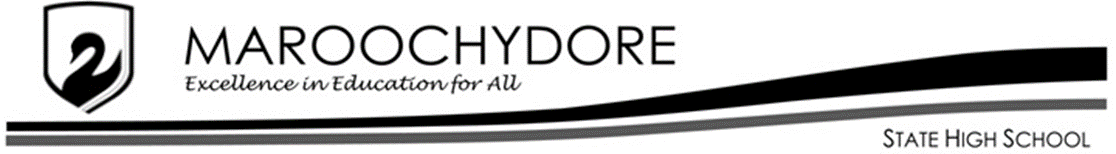  UNIT  PLANNER UNIT  PLANNER UNIT  PLANNER UNIT  PLANNER UNIT  PLANNER UNIT  PLANNER UNIT  PLANNERYear Level:Year Level:Year Level:Student check list:   when you know…Student check list:   when you know…Subject: Subject: Subject: Assessment due datesThe learning goals and success criteria for this term Changes to routines e.g. excursionsWhen assessment practice lessons will occur (exemplars)When revision lessons will occurAssessment due datesThe learning goals and success criteria for this term Changes to routines e.g. excursionsWhen assessment practice lessons will occur (exemplars)When revision lessons will occurTerm/Year:Term/Year:Term/Year: /  / Assessment due datesThe learning goals and success criteria for this term Changes to routines e.g. excursionsWhen assessment practice lessons will occur (exemplars)When revision lessons will occurAssessment due datesThe learning goals and success criteria for this term Changes to routines e.g. excursionsWhen assessment practice lessons will occur (exemplars)When revision lessons will occurUnit Title: Unit Title: Unit Title:  /  / Assessment:Assessment:Assessment: /  / Key Resource: Key Resource: Key Resource:  /  / WKWk. BegHolidays or variations this weekLesson 1Lesson 2 Lesson 2 Lesson 3 1LG1, SC1Structure of the Earth LG1, SC2, SC3Major tectonic platesPlate movementLG1, SC2, SC3Major tectonic platesPlate movementLG1, SC4Movement of tectonic plates with reference to heat energy and convection currents Investigation: Convection currents2Anzac Day 26/4X-country27/4 P3/4ANZAC DAY PUBLIC HOLIDAYLG1, SC5, SC6Constructive and destructive plate boundariesSea floor spreadingSubductionLG1, SC5, SC6Constructive and destructive plate boundariesSea floor spreadingSubductionCatch up / Review3Labour Day 3/5LABOUR DAY PUBLIC HOLIDAYLG1, SC7, SC8Relating earthquake and volcanic activity to constructive and destructive plate boundariesLG1, SC7, SC8Relating earthquake and volcanic activity to constructive and destructive plate boundariesLG1, SC8Investigate seismic activityLocating earthquake epicentreRichter scale4NAPLANTues-FriLG1, SC9, SC10Investigate age and geological stability of the Australian continentLG1, SC10Investigate issues related to living in a Pacific country located near plate boundariesLG1, SC10Investigate issues related to living in a Pacific country located near plate boundariesLG1, SC1-10Revision lesson5ExamLG2, S11, SC12Intro to Ecology, definitionsRevise different types of interactions/relationships between organismsLG2, S11, SC12Intro to Ecology, definitionsRevise different types of interactions/relationships between organismsLG2, SC13, SC 14Revise Food chains and WebsEnergy flow in ecosystemsMovement of matter in ecosystems6LG2, SC13, SC14, Simulating factors that affect population size (prac)Identify factors that affect population sizeLG3, SC15, SC16, SC17Case study of the effect of cane toads on Australian ecosystemsLG3, SC15, SC16, SC17Case study of the effect of cane toads on Australian ecosystemsLG3, SC16, SC17, SC18Case study: cane toads - Practice data interpretation and analysis7Athletics Carnival Friday 04/06Assignment Hand outAssignment:Overview of selected case studies (provided)Topic selectionDevelop research questionAssignment:Individual or small group analysis of selected case studyInitial background researchDevelop research question and hypothesisAssignment:Individual or small group analysis of selected case studyInitial background researchDevelop research question and hypothesisAssignment:Analysis of data within selected case studyReport planning8Show Holiday Friday 11/06How to write a Rationale with referencingAssignment:Writing data analysisResearch for rationaleAssignment:Plan rationaleResearch info for rationaleTeacher checkpointFeedback given to students on progressAssignment:Plan rationaleResearch info for rationaleTeacher checkpointFeedback given to students on progressSHOW HOLIDAY9Assignment:Writing rationaleCompiling reference listAssignment:Writing rationaleCompiling reference listAssignment:Writing rationaleCompiling reference listAssignment due 10Catch up and reviewEngaging activitiesEngaging activitiesEngaging activities